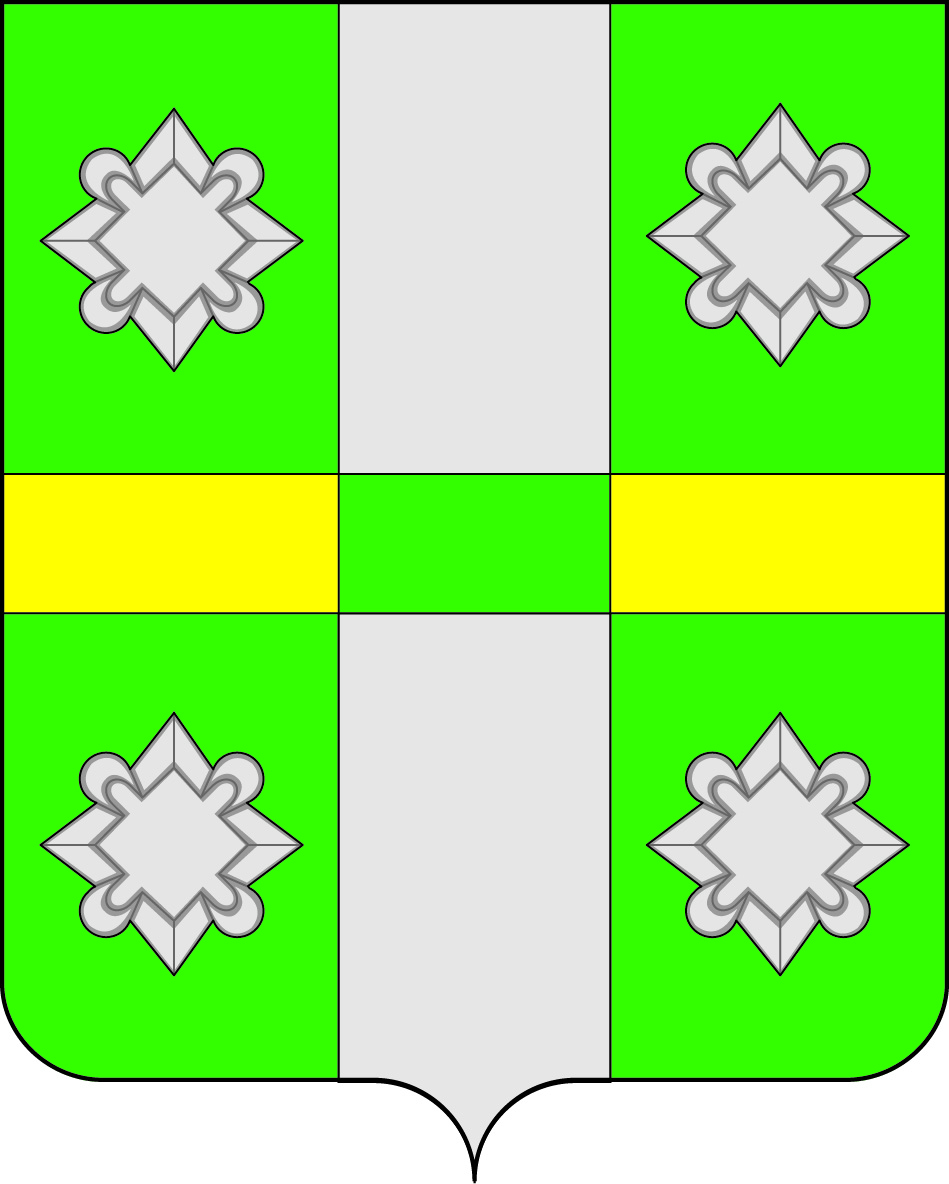 Российская ФедерацияИркутская областьУсольское районное муниципальное образованиеДУМАгородского поселения    Тайтурского муниципального образования            РЕШЕНИЕ От 30.05.2018г.									№ 38	р.п. ТайтуркаО порядке размещения сведений о доходах, расходах, об имуществе и обязательствах имущественного характера, предоставленных лицами, замещающими муниципальные должности в информационно-телекоммуникационной сети «Интернет» на официальном сайте администрации городского поселения Тайтурского муниципального образования и представления  указанных сведений средствам массовой информации для опубликованияВ целях реализации ч 7.4.ст.40 Федерального закона от 06.10.2003г. №131-ФЗ «Об общих принципах организации местного самоуправления в Российской Федерации» ч.4.3. ст.12.1 от 25.12.2008г. № 273-ФЗ «О противодействии коррупции», Закона Иркутской области от 07.11.2017г. №73-оз «О предоставлении гражданами, претендующими на замещение, муниципальной должности, лицами, замещающими муниципальные должности, сведений о доходах, расходах, об имуществе и обязательствах имущественного характера и проверке достоверности и полноты представленных ими сведений о доходах, расходах, об имуществе и обязательствах имущественного характера», Указа Губернатора Иркутской области от 15.03.2018г. №51-уг «Об утверждении положения об отдельных вопросах, связанных с реализацией закона Иркутской области «О предоставлении гражданами, претендующими на замещение муниципальной должности, лицами, замещающими муниципальные должности сведений о доходах, расходах, об имуществе и обязательствах имущественного характера и проверке достоверности и полноты, представленных ими сведений о доходах, расходах, об имуществе и обязательствах имущественного характера»,  руководствуясь   ст. ст. 31,47 Устава городского поселения Тайтурского муниципального образования, Дума городского поселения Тайтурского муниципального образования  РЕШИЛА:1. Утвердить Порядок размещения сведений о доходах, расходах, об имуществе и обязательствах имущественного характера, предоставленных лицами, замещающими муниципальные должности в информационно-телекоммуникационной сети «Интернет» на официальном сайте администрации городского поселения Тайтурского муниципального образования и представления  указанных сведений средствам массовой информации для опубликования.2.Ведущему специалисту по кадровым вопросам и делопроизводству Гребневой К.В. опубликовать настоящее решение в газете «Новости» и разместить на официальном сайте администрации городского поселения Тайтурского муниципального образования (www.taiturka.irkmo.ru) в информационно-телекоммуникационной сети «Интернет».3.Настоящее решение вступает в силу со дня его официального опубликования.Председатель Думыгородского поселения Тайтурского муниципального образования                                                    Л. А. ЧирковаГлава  городского поселения Тайтурского муниципального образования                               С.В.Буяков                                               Утвержден                                                             Решением Думы                                                                        городского поселения Тайтурского                                                                             муниципального образования                                                                  от «31» мая 2018 г.  № 38Порядок размещения сведений о доходах, расходах, об имуществе и обязательствах имущественного характера, предоставленных лицами, замещающими муниципальные должности в информационно-телекоммуникационной сети «Интернет» на официальном сайте администрации городского поселения Тайтурского муниципального образования и представления  указанных сведений средствам массовой информации для опубликования1. Настоящим Порядком устанавливается обязанность администрации городского поселения Тайтурского муниципального образования (далее –  администрация) по размещению на официальном сайте администрации  в информационно-телекоммуникационной сети «Интернет» (далее - официальный сайт) и представлению средствам массовой информации для опубликования сведений о доходах, расходах, об имуществе и обязательствах имущественного характера лиц, замещающих муниципальные должности.2.  На официальном сайте размещаются и средствам массовой информации представляются для опубликования следующие сведения о доходах, расходах, об имуществе и обязательствах имущественного характера лиц замещающих муниципальные должности, их супруга (супруги) и несовершеннолетних детей:1) перечень объектов недвижимого имущества, принадлежащих лицам, замещающим муниципальные должности, их  супруге (супругу) несовершеннолетним детям на праве собственности или находящихся в их пользовании, с указанием вида, площади и страны расположения каждого из таких объектов;2) перечень транспортных средств с указанием вида и марки, принадлежащих на праве собственности лицам, замещающим муниципальные должности, их супруге (супругу) и несовершеннолетним детям;3) декларированный годовой доход лиц замещающих муниципальные должности, их супруги (супруга) и несовершеннолетних детей.3. На официальном сайте размещаются и средствам массовой информации предоставляются для опубликования сведения о доходах, расходах, об имуществе и обязательствах имущественного характера,  об источниках получения средств, за счет которых лица, замещающие муниципальные должности, и их супругой (супругом) или несовершеннолетними детьми совершена сделка по приобретению земельного участка, другого объекта недвижимого имущества, транспортного средства, ценных бумаг, акций (долей участия, паев в уставных (складочных) капиталах организаций), если сумма сделки превышает общий доход за 3 последних года, предшествующих совершению сделки.  4. В размещаемых на официальном сайте администрации и предоставляемых средствам массовой информации для опубликования сведениях о доходах и сведениях, о  расходах, лиц замещающих муниципальные должности, запрещается указывать:   1) иные сведения (кроме сведений, указанных в пункте 2 настоящего Порядка) о доходах, об имуществе и обязательствах имущественного характера лиц замещающих муниципальные должности, их супруги (супруга) и несовершеннолетних детей;2) персональные данные супруги (супруга), детей и иных членов семьи лиц, замещающих муниципальные должности;3) данные, позволяющие определить место жительства, почтовый адрес, телефон и иные индивидуальные средства коммуникации лиц, замещающих муниципальные должности, и их супруги (супруга), детей и иных членов семьи;4) данные, позволяющие определить местонахождение объектов недвижимого имущества, принадлежащих лицам, замещающим муниципальные должности, и их  супруге (супругу), несовершеннолетним детям, иным членам семьи на праве собственности или находящихся в их пользовании;5) информацию, отнесенную к государственной тайне или являющуюся конфиденциальной.5. Сведения о доходах, расходах об имуществе и обязательствах имущественного характера лиц, замещающих муниципальные должности, находятся на официальном сайте на период замещения должности, замещение которых влечет за собой представление таких сведений, и ежегодно обновляются в течение 14 рабочих дней со дня истечения срока, установленного для их подачи.6. В случае прекращения полномочий лиц замещающих муниципальные должности их сведения о доходах, расходах, об имуществе и обязательствах имущественного характера исключаются с официального сайта в течение трех рабочих дней со дня прекращения полномочий ведущим специалистом по кадровым вопросам и делопроизводству администрации. 7. Размещение на официальном сайте администрации сведений о доходах и сведений о расходах,  представленных лицами, замещающими  муниципальные должности, обеспечивается ведущим специалистом по кадровым вопросам и делопроизводству администрации: 1) в течение 3 рабочих дней со дня поступления запроса от средства массовой информации о предоставлении сведений о доходах, сведений о расходах лиц замещающих муниципальные должности для их опубликования сообщают о нем лицу, в отношении которого поступил такой запрос;2) в течение 7 рабочих дней со дня поступления запроса от средства массовой информации о предоставлении сведений о доходах, сведений о расходах лиц замещающих муниципальные должности, сведений о доходах  для опубликования обеспечивают предоставление средству массовой информации таких сведений указанных в пункте 3 настоящего порядка в том случае, если такие сведения отсутствуют на  официальном сайте.8. Размещение на официальном сайте сведений, представленных лицами, замещающими муниципальные должности, осуществляется в соответствии с требованиями законодательства Российской Федерации о персональных данных.9. Ведущий специалист по кадровым вопросам и делопроизводству   администрации,  обеспечивающий размещение сведений о доходах, расходах, об имуществе и обязательствах имущественного характера лиц,  замещающих муниципальные должности, на официальном сайте администрации и их представление средствам массовой информации для опубликования, несёт ответственность за несоблюдение настоящего Порядка, а также за разглашение сведений, отнесенных к государственной тайне или являющихся конфиденциальными.Глава  городского поселения Тайтурского муниципального образования                               С.В. Буяков